Основные показатели социально-экономического развития Республики Татарстан в 2015 году 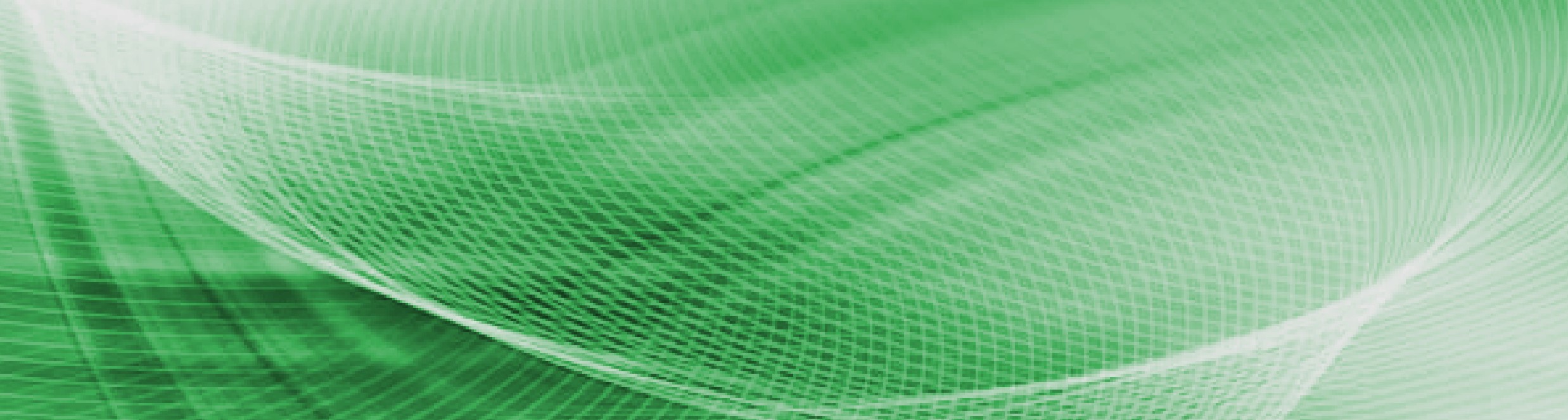 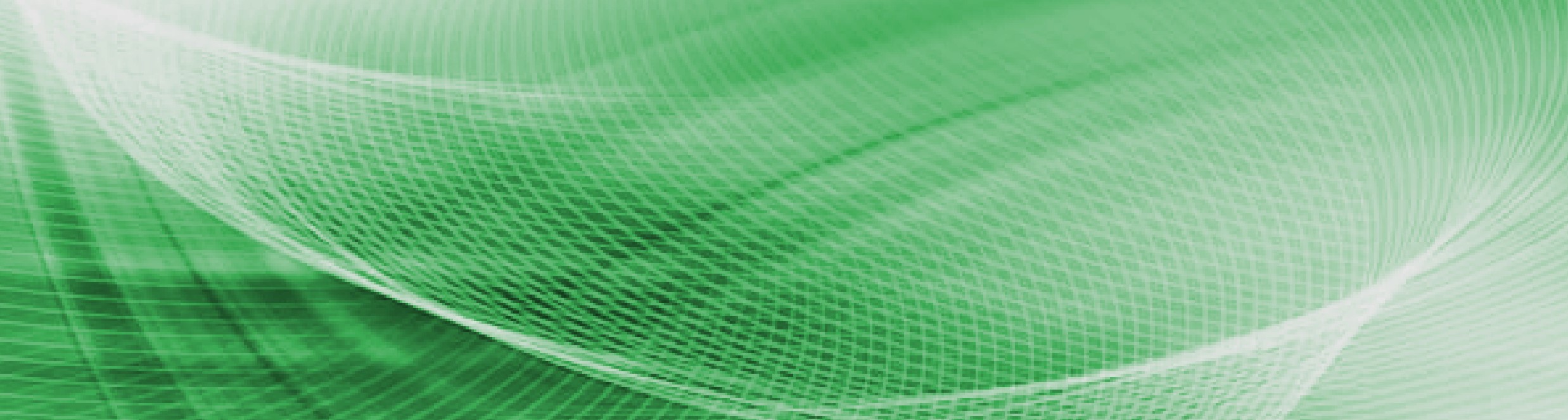 Республика Татарстан по основным макроэкономическим показателям традиционно входит в число регионовлидеров Российской Федерации: 7 место – по объему валового регионального продукта, 3 место – по объему инвестиций в основной капитал, 4 место – по объему сельскохозяйственного производства, 5 место – по объему промышленного производства и строительства. Динамика ВРП Республики Татарстан и ВВП Российской Федерации	105,7	105,5ВРП РТ, трлн. руб.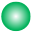 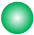 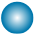 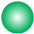 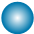 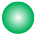 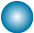 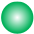 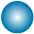 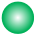 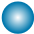 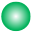 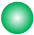 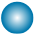 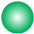 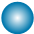 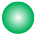 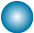 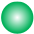 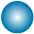 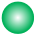 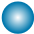 ВРП РТ, в сопоставимых ценах, в % к предыдущему году	ВВП РФ, в сопоставимых ценах, в % к предыдущему году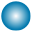 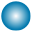 Объем валового регионального продукта Республики Татарстан в 2015 году, по оценке, сохранился в сопоставимых ценах на уровне 2014 года – 100% и составил более 1,8 трлн. рублей. 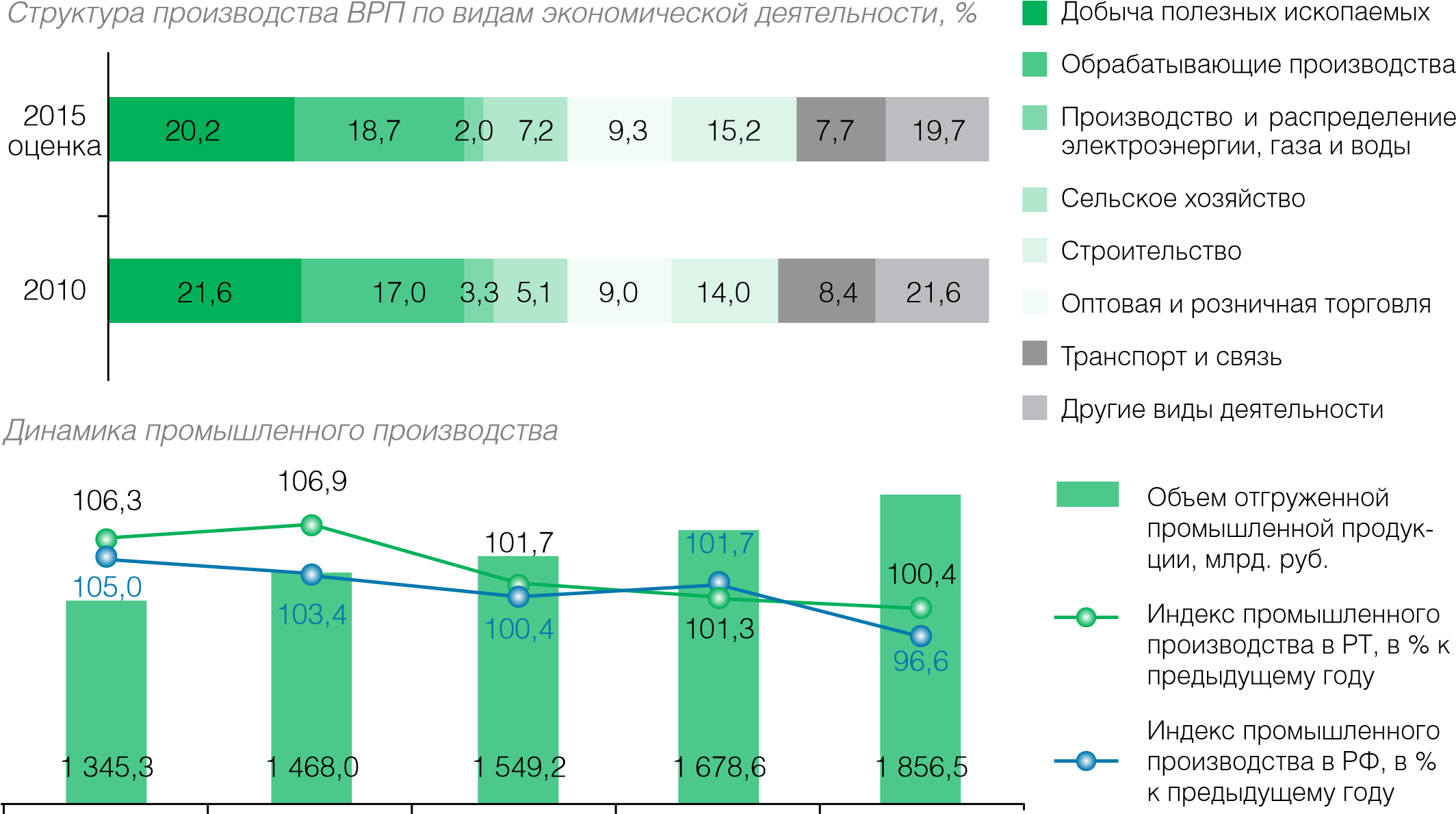 	2011	2012	2013	2014	2015 По итогам 2015 года индекс промышленного производства составил 100,4% к уровню 2014 года.Объем отгруженной продукции – 1856,5 млрд. рублей.Структура промышленности Республики Татарстан, % 70,0%  Добыча полезных ископаемыхПроизводство пищевых продуктов, включая напитки Производство нефтепродуктов, химия и нефтехимияМашиностроение	Прочие 	обрабатывающиепроизводстваПроизводство и распределение Инвестиции в основной 	110,8	110,1капитал, млрд. руб.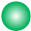 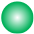 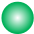 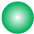 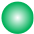 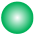 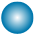 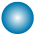 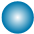 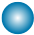 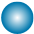 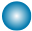 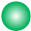 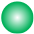 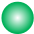 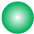 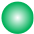 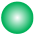 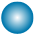 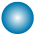 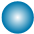 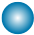 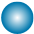 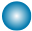 РТ, в сопоставимых ценах, в % к предыдущему годуРФ, в сопоставимых ценах, в % к предыдущему годуВ 2015 году на развитие  экономики и социальной сферы в республику привлечено, по оценке, 617,8 млрд. рублей инвестиций в основной капиталДинамика показателей строительной деятельности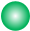 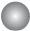 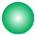 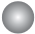 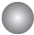 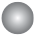 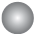 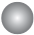 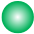 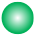 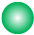 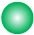 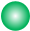 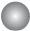 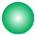 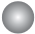 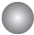 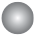 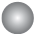 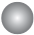 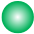 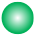 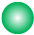 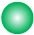 	2011	2012	2013	2014	2015 Объем работ, выполненных по виду деятельности «Строительство», в 2015 году составил 285,2 млрд. руб., или 100,1% в сопоставимых ценах к уровню 2014 года. Введено 2405,5 тыс. кв. м общей площади жилья, в том числе по программе социальной ипотеки – 323 тыс. кв. м.Динамика сельскохозяйственного производства	150,5	 Объем сельскохо-зяйственной продукции, млрд. руб.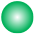 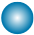 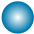 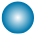 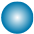 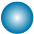 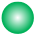 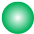 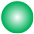 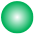 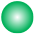 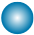 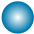 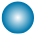 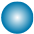 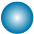 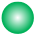 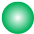 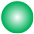 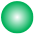  РТ, в сопоставимых ценах, в % к предыдущему году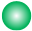 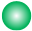  РФ, в сопоставимых ценах, в % к предыдущему году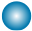 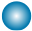 	2011	2012	2013	2014	2015Объем продукции сельского хозяйства всех сельхозпроизводителей в 2015 году составил 213,7 млрд. рублей или 104,7% в сопоставимых ценах к уровню 2014 года.Динамика розничной торговли	116,4	 Оборот розничной 109,1торговли, млрд. руб.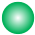 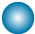 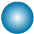 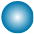 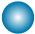 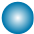 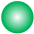 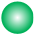 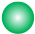 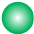 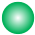 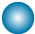 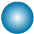 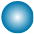 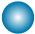 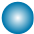 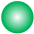 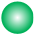 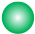 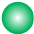 РТ, в сопоставимых  ценах, в % к предыдущему году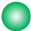 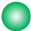 РФ, в сопоставимых  ценах, в % к предыдущему году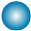 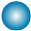 	2011	2012	2013	2014	2015Оборот розничной торговли в 2015 году составил 776,2 млрд. руб., что в сопоставимых ценах на 12,8% ниже уровня 2014 года.Динамика индекса потребительских цен, декабрь в % к декабрю предыдущего года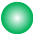 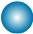 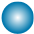 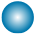 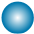 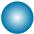 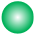 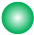 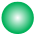 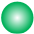 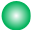 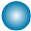 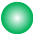 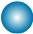 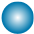 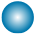 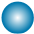 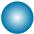 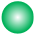 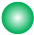 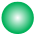 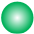 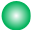 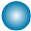 	2011	2012	2013	2014	2015 Индекс потребительских цен в декабре 2015 года по отношению к декабрю 2014 года составил 110,7%, в том числе на продовольственные товары – 112,0%, непродовольственные – 111,3%, услуги – 108,2%. Динамика среднемесячной заработной платы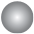 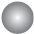 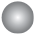 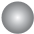 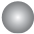 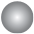 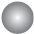 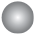 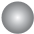 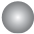 Среднемесячная номинальная начисленная заработная плата работников организаций, руб.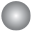 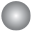 Номинальная начисленная заработная плата, в % к соответствующему периоду предыдущего годаСреднемесячная заработная плата работающих на предприятиях и в организациях республики в январеноябре 2015 года составила 28 606,7 руб. и увеличилась на 6,1% к уровню января-ноября 2014 года. Динамика показателей занятости населения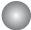 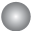 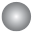 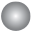 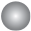 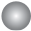 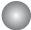 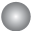 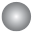 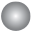 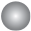 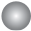 На конец декабря 2015 года в государственных учреждениях службы занятости населения состояли на учете 16,5 тыс. человек безработных граждан, или 0,8%  экономически активного населения.Динамика показателей воспроизводства населения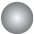 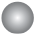 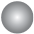 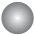 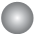 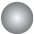 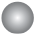 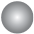 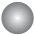 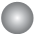 Число родившихся, тыс. чел.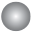 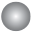 Коэффициент естественного прироста на 1000 человек населенияЕстественный прирост населения в 2015 году, по предварительным данным, составил 10416 человек. Коэффициент естественного прироста составил 2,7 на 1000 человек населения, что обусловлено превышением рождаемости над уровнем смертности.Динамика инвестиций в основной капитал электроэнергии, газа и воды